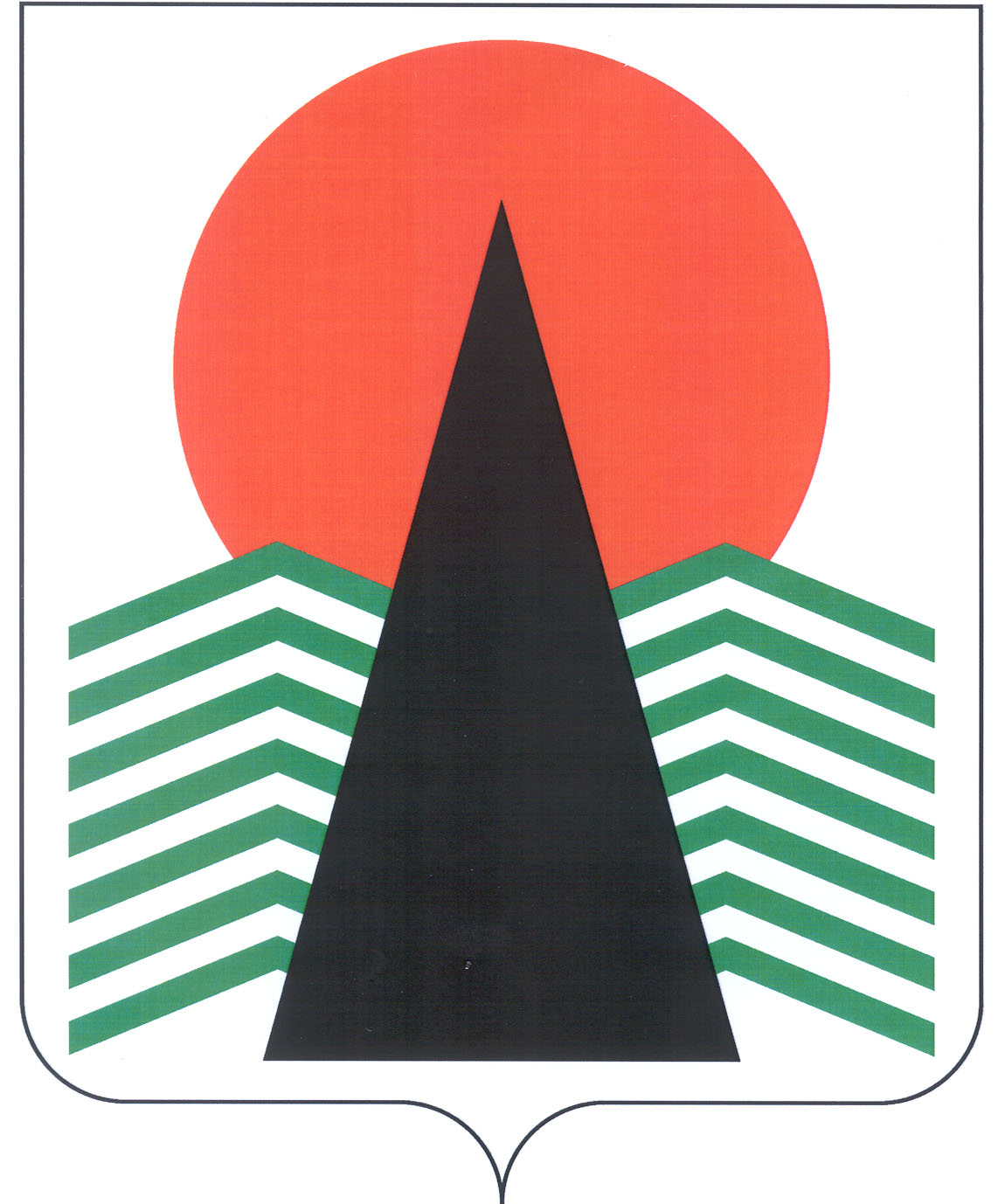 Муниципальное образование Нефтеюганский районГЛАВАНефтеюганского  района  ПОСТАНОВЛЕНИЕг.НефтеюганскО внесении изменений в постановление Главы Нефтеюганского района от 04.04.2012 № 19-пВ связи с организационными изменениями в органах местного самоуправления Нефтеюганского района, п о с т а н о в л я ю:Внести в  Приложение к постановлению Главы Нефтеюганского района от 04.04.2012 № 19-п «Об утверждении порядка проведения антикоррупционной экспертизы нормативных правовых актов и проектов  нормативных правовых актов главы Нефтеюганского района» следующие изменения: В пункте 6 слова «управление по информационной политике аппарата Думы Нефтеюганского района» заменить словами «МКУ «Управление по делам администрации Нефтеюганского района»; в пункте 7 слова «управление по информационной политике аппарата Думы Нефтеюганского района» заменить словами «МКУ «Управление по делам администрации Нефтеюганского района»; в пункте 8 слова «управление по информационной политике аппарата Думы Нефтеюганского района» заменить словами «МКУ  «Управление по делам администрации Нефтеюганского района»; слова «в соответствии с постановлением администрации Нефтеюганского района от 24.01.2011 № 136-па «О порядке организации и проведения мониторинга правоприменения  в Нефтеюганском районе» исключить. Настоящее постановление  подлежит официальному опубликованию в газете «Югорское обозрение» и размещению на официальном  сайте органов местного самоуправления  Нефтеюганского района в сети Интернет. Настоящее постановление вступает в силу после официального 
опубликования. Контроль за выполнением постановления осуществляю лично.Глава Нефтеюганского района				       		В.Н.Семёнов	24.11.2014№   164-п   .